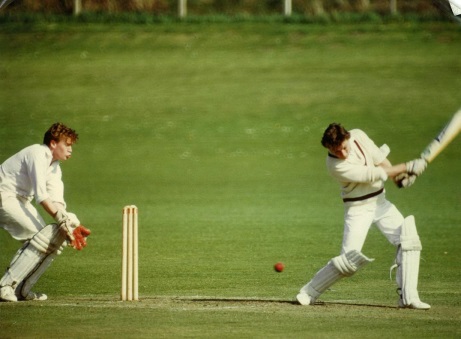 Rules and equipment of the game: How many players are there per team?What are the two objectives of the batter?How does the batter score one run?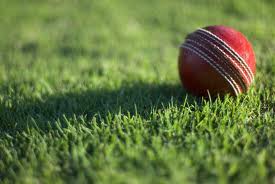 What is the difference between a 4 point hit and a six point hit?How many innings are in each game?When does an inning end?What is the typical equipment used by a batter?How many batsmen are required on the field at a time?How is the batsman out?Terminology: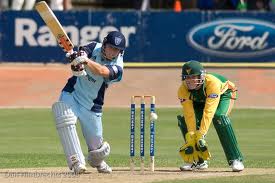 What does it mean to be bowled?What is the pitch?What is an LBW or Leg-Before-Wicket?What is a hat trick in cricket?What does it mean to stump the batsman?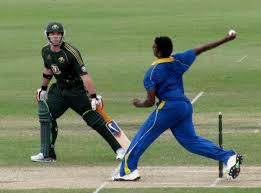 Fielding positions:What is the main aim of the cover?What is the job of the wicketkeeper?Where is the mid-wicket positioned?What is the job of a mid-off? Who typically plays this position and why?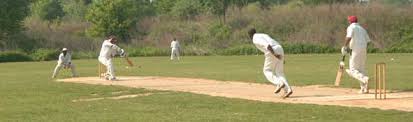 Field Characteristics:What is the bowling crease?What are the two concentric circles around the pitch called?Where does the non-striker batsman stand before the bowl?How far is it, in yards, from one wicket to the other?